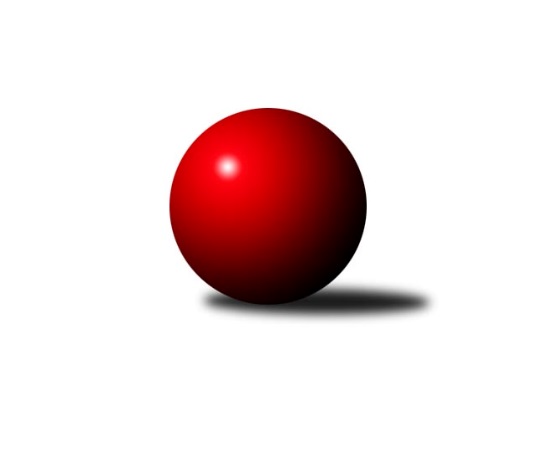 Č.1Ročník 2008/2009	14.9.2008Nejlepšího výkonu v tomto kole: 2468 dosáhlo družstvo: TJ Spartak Bílovec ˝A˝Krajský přebor MS 2008/2009Výsledky 1. kolaSouhrnný přehled výsledků:TJ Sokol Michálkovice ˝B˝	- TJ Opava ˝D˝	6:10	2267:2277		13.9.KK Hranice ˝A˝	- SKK Ostrava B	10:6	2370:2296		13.9.TJ Sokol Dobroslavice ˝A˝	- TJ Unie Hlubina ˝A˝	4:12	2376:2442		13.9.KK Minerva Opava ˝B˝	- TJ Spartak Bílovec ˝A˝	3:13	2370:2468		13.9.TJ Nový Jičín ˝A˝	- TJ Sokol Sedlnice ˝B˝	12:4	2350:2338		13.9.TJ Sokol Bohumín ˝A˝	- TJ VOKD Poruba ˝B˝	14:2	2391:2328		13.9.TJ Sokol Chvalíkovice ˝B˝	- TJ Frenštát p.R.˝A˝	7:9	2357:2395		14.9.Tabulka družstev:	1.	TJ Sokol Bohumín ˝A˝	1	1	0	0	14 : 2 	 	 2391	2	2.	TJ Spartak Bílovec ˝A˝	1	1	0	0	13 : 3 	 	 2468	2	3.	TJ Unie Hlubina ˝A˝	1	1	0	0	12 : 4 	 	 2442	2	4.	TJ Nový Jičín ˝A˝	1	1	0	0	12 : 4 	 	 2350	2	5.	KK Hranice ˝A˝	1	1	0	0	10 : 6 	 	 2370	2	6.	TJ Opava ˝D˝	1	1	0	0	10 : 6 	 	 2277	2	7.	TJ Frenštát p.R.˝A˝	1	1	0	0	9 : 7 	 	 2395	2	8.	TJ Sokol Chvalíkovice ˝B˝	1	0	0	1	7 : 9 	 	 2357	0	9.	SKK Ostrava B	1	0	0	1	6 : 10 	 	 2296	0	10.	TJ Sokol Michálkovice ˝B˝	1	0	0	1	6 : 10 	 	 2267	0	11.	TJ Sokol Dobroslavice ˝A˝	1	0	0	1	4 : 12 	 	 2376	0	12.	TJ Sokol Sedlnice ˝B˝	1	0	0	1	4 : 12 	 	 2338	0	13.	KK Minerva Opava ˝B˝	1	0	0	1	3 : 13 	 	 2370	0	14.	TJ VOKD Poruba ˝B˝	1	0	0	1	2 : 14 	 	 2328	0Podrobné výsledky kola:	 TJ Sokol Michálkovice ˝B˝	2267	6:10	2277	TJ Opava ˝D˝	Josef Jurášek	 	 410 	 0 		410 	 2:0 	 388 	 	388 	 0		Josef Klapetek	Jaroslav Jurášek	 	 376 	 0 		376 	 2:0 	 365 	 	365 	 0		Milan Franer	Zdeněk Zhýbala	 	 369 	 0 		369 	 0:2 	 387 	 	387 	 0		Karel Škrobánek	Petr Jurášek	 	 376 	 0 		376 	 0:2 	 395 	 	395 	 0		Lubomír Škrobánek	Lukáš Jurášek	 	 361 	 0 		361 	 0:2 	 385 	 	385 	 0		Jana Tvrdoňová	Jan Zych	 	 375 	 0 		375 	 2:0 	 357 	 	357 	 0		Rudolf Tvrdoňrozhodčí: Nejlepší výkon utkání: 410 - Josef Jurášek	 KK Hranice ˝A˝	2370	10:6	2296	SKK Ostrava B	Jiří Terrich	 	 396 	 0 		396 	 2:0 	 371 	 	371 	 0		Jiří Koloděj	Kamil Bartoš	 	 365 	 0 		365 	 0:2 	 372 	 	372 	 0		Dan  Šodek	Petr  Pavelka ml	 	 408 	 0 		408 	 2:0 	 325 	 	325 	 0		Miroslav Böhm	Vladimír Hudec	 	 382 	 0 		382 	 0:2 	 409 	 	409 	 0		Tomáš Polášek	Petr  Pavelka st	 	 444 	 0 		444 	 2:0 	 402 	 	402 	 0		Zdeněk Kuna	Stanislav Podzemný	 	 375 	 0 		375 	 0:2 	 417 	 	417 	 0		Vladimír Kortarozhodčí: Nejlepší výkon utkání: 444 - Petr  Pavelka st	 TJ Sokol Dobroslavice ˝A˝	2376	4:12	2442	TJ Unie Hlubina ˝A˝	Josef Vávra	 	 355 	 0 		355 	 0:2 	 418 	 	418 	 0		Michal Babinec  ml	Martin Třečák	 	 423 	 0 		423 	 2:0 	 384 	 	384 	 0		Michal Hejtmánek	Vladimír Trojek	 	 385 	 0 		385 	 0:2 	 422 	 	422 	 0		František Oliva	Tomáš Houda	 	 405 	 0 		405 	 0:2 	 412 	 	412 	 0		René Gazdík	Antonín Struppel	 	 430 	 0 		430 	 2:0 	 407 	 	407 	 0		Michal Zatyko	Ivo Kovařík	 	 378 	 0 		378 	 0:2 	 399 	 	399 	 0		Petr Chodurarozhodčí: Nejlepší výkon utkání: 430 - Antonín Struppel	 KK Minerva Opava ˝B˝	2370	3:13	2468	TJ Spartak Bílovec ˝A˝	Tomáš Král	 	 397 	 0 		397 	 0:2 	 414 	 	414 	 0		Karel Šnajdárek	Renáta Smijová	 	 390 	 0 		390 	 1:1 	 390 	 	390 	 0		Emil Rubáč	Jan Král	 	 405 	 0 		405 	 0:2 	 422 	 	422 	 0		Milan Binar	Vladimír Staněk	 	 363 	 0 		363 	 0:2 	 434 	 	434 	 0		Vladimír Štacha	Petr Frank	 	 398 	 0 		398 	 2:0 	 386 	 	386 	 0		Jaroslav Černý	Zdeněk Štohanzl	 	 417 	 0 		417 	 0:2 	 422 	 	422 	 0		Pavel Šmydkerozhodčí: Nejlepší výkon utkání: 434 - Vladimír Štacha	 TJ Nový Jičín ˝A˝	2350	12:4	2338	TJ Sokol Sedlnice ˝B˝	Ján Pelikán	 	 376 	 0 		376 	 2:0 	 366 	 	366 	 0		Jan Schwarzer	Alexej Kudělka	 	 414 	 0 		414 	 2:0 	 392 	 	392 	 0		Adam Chvostek	Jan Pospěch	 	 416 	 0 		416 	 2:0 	 382 	 	382 	 0		Petr Sobotík	Radek Škarka	 	 404 	 0 		404 	 2:0 	 396 	 	396 	 0		Jaroslav Chvostek	Michal Pavič	 	 402 	 0 		402 	 0:2 	 409 	 	409 	 0		Jakub Telařík	Jiří Hradil	 	 338 	 0 		338 	 0:2 	 393 	 	393 	 0		Jaroslav Tobolarozhodčí: Nejlepší výkon utkání: 416 - Jan Pospěch	 TJ Sokol Bohumín ˝A˝	2391	14:2	2328	TJ VOKD Poruba ˝B˝	Štefan Dendis	 	 415 	 0 		415 	 2:0 	 384 	 	384 	 0		Jan Žídek	Pavel Niesyt	 	 418 	 0 		418 	 2:0 	 377 	 	377 	 0		Jakub Hájek	Vladimír Šipula	 	 403 	 0 		403 	 2:0 	 382 	 	382 	 0		Tomáš Foniok	Karol Nitka	 	 390 	 0 		390 	 2:0 	 388 	 	388 	 0		Vladimír Rada	Josef Kuzma	 	 405 	 0 		405 	 2:0 	 370 	 	370 	 0		Jaroslav Klekner	Roman Honl	 	 360 	 0 		360 	 0:2 	 427 	 	427 	 0		František Křákrozhodčí: Nejlepší výkon utkání: 427 - František Křák	 TJ Sokol Chvalíkovice ˝B˝	2357	7:9	2395	TJ Frenštát p.R.˝A˝	Antonín Hendrych	 	 395 	 0 		395 	 2:0 	 388 	 	388 	 0		Jaroslav  Petr	Pavel Jašek	 	 407 	 0 		407 	 2:0 	 400 	 	400 	 0		Milan  Kučera	Miroslav Nosek	 	 373 	 0 		373 	 0:2 	 418 	 	418 	 0		Jaromír Matějek	Zdeněk Kubinec	 	 398 	 0 		398 	 1:1 	 398 	 	398 	 0		Zdeněk Pavlík	Jan Chovanec	 	 422 	 0 		422 	 0:2 	 432 	 	432 	 0		Petr Kuběna	Sabina Trulejová	 	 362 	 0 		362 	 2:0 	 359 	 	359 	 0		Zdeněk Michna *1rozhodčí: střídání: *1 od 38. hodu Tomáš BinekNejlepší výkon utkání: 432 - Petr KuběnaPořadí jednotlivců:	jméno hráče	družstvo	celkem	plné	dorážka	chyby	poměr kuž.	Maximum	1.	Petr  Pavelka st 	KK Hranice ˝A˝	444.00	289.0	155.0	2.0	1/1	(444)	2.	Vladimír Štacha 	TJ Spartak Bílovec ˝A˝	434.00	302.0	132.0	8.0	1/1	(434)	3.	Petr Kuběna 	TJ Frenštát p.R.˝A˝	432.00	309.0	123.0	6.0	1/1	(432)	4.	Antonín Struppel 	TJ Sokol Dobroslavice ˝A˝	430.00	287.0	143.0	6.0	1/1	(430)	5.	František Křák 	TJ VOKD Poruba ˝B˝	427.00	285.0	142.0	3.0	1/1	(427)	6.	Martin Třečák 	TJ Sokol Dobroslavice ˝A˝	423.00	275.0	148.0	2.0	1/1	(423)	7.	Milan Binar 	TJ Spartak Bílovec ˝A˝	422.00	276.0	146.0	1.0	1/1	(422)	8.	František Oliva 	TJ Unie Hlubina ˝A˝	422.00	292.0	130.0	2.0	1/1	(422)	9.	Pavel Šmydke 	TJ Spartak Bílovec ˝A˝	422.00	296.0	126.0	4.0	1/1	(422)	10.	Jan Chovanec 	TJ Sokol Chvalíkovice ˝B˝	422.00	300.0	122.0	0.0	1/1	(422)	11.	Pavel Niesyt 	TJ Sokol Bohumín ˝A˝	418.00	280.0	138.0	0.0	1/1	(418)	12.	Michal Babinec  ml 	TJ Unie Hlubina ˝A˝	418.00	286.0	132.0	4.0	1/1	(418)	13.	Jaromír Matějek 	TJ Frenštát p.R.˝A˝	418.00	288.0	130.0	9.0	1/1	(418)	14.	Zdeněk Štohanzl 	KK Minerva Opava ˝B˝	417.00	287.0	130.0	3.0	1/1	(417)	15.	Vladimír Korta 	SKK Ostrava B	417.00	293.0	124.0	5.0	1/1	(417)	16.	Jan Pospěch 	TJ Nový Jičín ˝A˝	416.00	284.0	132.0	2.0	1/1	(416)	17.	Štefan Dendis 	TJ Sokol Bohumín ˝A˝	415.00	282.0	133.0	2.0	1/1	(415)	18.	Karel Šnajdárek 	TJ Spartak Bílovec ˝A˝	414.00	289.0	125.0	4.0	1/1	(414)	19.	Alexej Kudělka 	TJ Nový Jičín ˝A˝	414.00	289.0	125.0	5.0	1/1	(414)	20.	René Gazdík 	TJ Unie Hlubina ˝A˝	412.00	281.0	131.0	2.0	1/1	(412)	21.	Josef Jurášek 	TJ Sokol Michálkovice ˝B˝	410.00	292.0	118.0	5.0	1/1	(410)	22.	Tomáš Polášek 	SKK Ostrava B	409.00	258.0	151.0	3.0	1/1	(409)	23.	Jakub Telařík 	TJ Sokol Sedlnice ˝B˝	409.00	280.0	129.0	4.0	1/1	(409)	24.	Petr  Pavelka ml 	KK Hranice ˝A˝	408.00	283.0	125.0	5.0	1/1	(408)	25.	Pavel Jašek 	TJ Sokol Chvalíkovice ˝B˝	407.00	275.0	132.0	3.0	1/1	(407)	26.	Michal Zatyko 	TJ Unie Hlubina ˝A˝	407.00	277.0	130.0	4.0	1/1	(407)	27.	Jan Král 	KK Minerva Opava ˝B˝	405.00	277.0	128.0	5.0	1/1	(405)	28.	Josef Kuzma 	TJ Sokol Bohumín ˝A˝	405.00	280.0	125.0	8.0	1/1	(405)	29.	Tomáš Houda 	TJ Sokol Dobroslavice ˝A˝	405.00	283.0	122.0	6.0	1/1	(405)	30.	Radek Škarka 	TJ Nový Jičín ˝A˝	404.00	273.0	131.0	2.0	1/1	(404)	31.	Vladimír Šipula 	TJ Sokol Bohumín ˝A˝	403.00	281.0	122.0	6.0	1/1	(403)	32.	Zdeněk Kuna 	SKK Ostrava B	402.00	275.0	127.0	8.0	1/1	(402)	33.	Michal Pavič 	TJ Nový Jičín ˝A˝	402.00	287.0	115.0	7.0	1/1	(402)	34.	Milan  Kučera 	TJ Frenštát p.R.˝A˝	400.00	279.0	121.0	2.0	1/1	(400)	35.	Petr Chodura 	TJ Unie Hlubina ˝A˝	399.00	283.0	116.0	7.0	1/1	(399)	36.	Zdeněk Pavlík 	TJ Frenštát p.R.˝A˝	398.00	273.0	125.0	2.0	1/1	(398)	37.	Petr Frank 	KK Minerva Opava ˝B˝	398.00	285.0	113.0	3.0	1/1	(398)	38.	Zdeněk Kubinec 	TJ Sokol Chvalíkovice ˝B˝	398.00	286.0	112.0	0.0	1/1	(398)	39.	Tomáš Král 	KK Minerva Opava ˝B˝	397.00	289.0	108.0	9.0	1/1	(397)	40.	Jiří Terrich 	KK Hranice ˝A˝	396.00	272.0	124.0	5.0	1/1	(396)	41.	Jaroslav Chvostek 	TJ Sokol Sedlnice ˝B˝	396.00	291.0	105.0	7.0	1/1	(396)	42.	Antonín Hendrych 	TJ Sokol Chvalíkovice ˝B˝	395.00	266.0	129.0	2.0	1/1	(395)	43.	Lubomír Škrobánek 	TJ Opava ˝D˝	395.00	277.0	118.0	5.0	1/1	(395)	44.	Jaroslav Tobola 	TJ Sokol Sedlnice ˝B˝	393.00	261.0	132.0	5.0	1/1	(393)	45.	Adam Chvostek 	TJ Sokol Sedlnice ˝B˝	392.00	269.0	123.0	5.0	1/1	(392)	46.	Karol Nitka 	TJ Sokol Bohumín ˝A˝	390.00	275.0	115.0	3.0	1/1	(390)	47.	Renáta Smijová 	KK Minerva Opava ˝B˝	390.00	287.0	103.0	11.0	1/1	(390)	48.	Emil Rubáč 	TJ Spartak Bílovec ˝A˝	390.00	294.0	96.0	10.0	1/1	(390)	49.	Vladimír Rada 	TJ VOKD Poruba ˝B˝	388.00	256.0	132.0	6.0	1/1	(388)	50.	Jaroslav  Petr 	TJ Frenštát p.R.˝A˝	388.00	258.0	130.0	7.0	1/1	(388)	51.	Josef Klapetek 	TJ Opava ˝D˝	388.00	275.0	113.0	6.0	1/1	(388)	52.	Karel Škrobánek 	TJ Opava ˝D˝	387.00	274.0	113.0	7.0	1/1	(387)	53.	Jaroslav Černý 	TJ Spartak Bílovec ˝A˝	386.00	274.0	112.0	9.0	1/1	(386)	54.	Vladimír Trojek 	TJ Sokol Dobroslavice ˝A˝	385.00	269.0	116.0	14.0	1/1	(385)	55.	Jana Tvrdoňová 	TJ Opava ˝D˝	385.00	290.0	95.0	7.0	1/1	(385)	56.	Jan Žídek 	TJ VOKD Poruba ˝B˝	384.00	263.0	121.0	3.0	1/1	(384)	57.	Michal Hejtmánek 	TJ Unie Hlubina ˝A˝	384.00	269.0	115.0	5.0	1/1	(384)	58.	Tomáš Foniok 	TJ VOKD Poruba ˝B˝	382.00	260.0	122.0	7.0	1/1	(382)	59.	Vladimír Hudec 	KK Hranice ˝A˝	382.00	265.0	117.0	3.0	1/1	(382)	60.	Petr Sobotík 	TJ Sokol Sedlnice ˝B˝	382.00	269.0	113.0	9.0	1/1	(382)	61.	Ivo Kovařík 	TJ Sokol Dobroslavice ˝A˝	378.00	273.0	105.0	8.0	1/1	(378)	62.	Jakub Hájek 	TJ VOKD Poruba ˝B˝	377.00	264.0	113.0	9.0	1/1	(377)	63.	Petr Jurášek 	TJ Sokol Michálkovice ˝B˝	376.00	261.0	115.0	7.0	1/1	(376)	64.	Ján Pelikán 	TJ Nový Jičín ˝A˝	376.00	263.0	113.0	5.0	1/1	(376)	65.	Jaroslav Jurášek 	TJ Sokol Michálkovice ˝B˝	376.00	268.0	108.0	7.0	1/1	(376)	66.	Jan Zych 	TJ Sokol Michálkovice ˝B˝	375.00	261.0	114.0	6.0	1/1	(375)	67.	Stanislav Podzemný 	KK Hranice ˝A˝	375.00	287.0	88.0	16.0	1/1	(375)	68.	Miroslav Nosek 	TJ Sokol Chvalíkovice ˝B˝	373.00	269.0	104.0	0.0	1/1	(373)	69.	Dan  Šodek 	SKK Ostrava B	372.00	257.0	115.0	7.0	1/1	(372)	70.	Jiří Koloděj 	SKK Ostrava B	371.00	269.0	102.0	13.0	1/1	(371)	71.	Jaroslav Klekner 	TJ VOKD Poruba ˝B˝	370.00	273.0	97.0	11.0	1/1	(370)	72.	Zdeněk Zhýbala 	TJ Sokol Michálkovice ˝B˝	369.00	257.0	112.0	6.0	1/1	(369)	73.	Jan Schwarzer 	TJ Sokol Sedlnice ˝B˝	366.00	263.0	103.0	7.0	1/1	(366)	74.	Kamil Bartoš 	KK Hranice ˝A˝	365.00	266.0	99.0	13.0	1/1	(365)	75.	Milan Franer 	TJ Opava ˝D˝	365.00	277.0	88.0	11.0	1/1	(365)	76.	Vladimír Staněk 	KK Minerva Opava ˝B˝	363.00	275.0	88.0	10.0	1/1	(363)	77.	Sabina Trulejová 	TJ Sokol Chvalíkovice ˝B˝	362.00	262.0	100.0	0.0	1/1	(362)	78.	Lukáš Jurášek 	TJ Sokol Michálkovice ˝B˝	361.00	254.0	107.0	7.0	1/1	(361)	79.	Roman Honl 	TJ Sokol Bohumín ˝A˝	360.00	255.0	105.0	7.0	1/1	(360)	80.	Rudolf Tvrdoň 	TJ Opava ˝D˝	357.00	252.0	105.0	13.0	1/1	(357)	81.	Josef Vávra 	TJ Sokol Dobroslavice ˝A˝	355.00	262.0	93.0	13.0	1/1	(355)	82.	Jiří Hradil 	TJ Nový Jičín ˝A˝	338.00	251.0	87.0	13.0	1/1	(338)	83.	Miroslav Böhm 	SKK Ostrava B	325.00	236.0	89.0	15.0	1/1	(325)Sportovně technické informace:Starty náhradníků:registrační číslo	jméno a příjmení 	datum startu 	družstvo	číslo startu
Hráči dopsaní na soupisku:registrační číslo	jméno a příjmení 	datum startu 	družstvo	Program dalšího kola:2. kolo20.9.2008	so	9:00	TJ Spartak Bílovec ˝A˝ - TJ Frenštát p.R.˝A˝	20.9.2008	so	9:00	SKK Ostrava B - TJ Sokol Dobroslavice ˝A˝	20.9.2008	so	9:00	TJ VOKD Poruba ˝B˝ - KK Hranice ˝A˝	20.9.2008	so	10:00	TJ Unie Hlubina ˝A˝ - KK Minerva Opava ˝B˝	20.9.2008	so	12:00	TJ Opava ˝D˝ - TJ Sokol Bohumín ˝A˝	20.9.2008	so	14:00	TJ Sokol Sedlnice ˝B˝ - TJ Sokol Michálkovice ˝B˝	21.9.2008	ne	9:00	TJ Sokol Chvalíkovice ˝B˝ - TJ Nový Jičín ˝A˝	Nejlepší šestka kola - absolutněNejlepší šestka kola - absolutněNejlepší šestka kola - absolutněNejlepší šestka kola - absolutněNejlepší šestka kola - dle průměru kuželenNejlepší šestka kola - dle průměru kuželenNejlepší šestka kola - dle průměru kuželenNejlepší šestka kola - dle průměru kuželenNejlepší šestka kola - dle průměru kuželenPočetJménoNázev týmuVýkonPočetJménoNázev týmuPrůměr (%)Výkon1xPetr  Pavelka stHranice A4441xAntonín StruppelDobrosl. A109.884301xVladimír ŠtachaBílovec A4341xPetr  Pavelka stHranice A109.664441xPetr KuběnaFrenštát A4321xPetr KuběnaFrenštát A109.514321xAntonín StruppelDobrosl. A4301xFrantišek KřákVOKD B109.24271xFrantišek KřákVOKD B4271xMartin TřečákDobrosl. A108.094231xMartin TřečákDobrosl. A4231xFrantišek OlivaHlubina A107.84422